АВТОНОМНАЯ НЕКОММЕРЧЕСКАЯ ОРГАНИЗАЦИЯДОПОЛНИТЕЛЬНОГО ПРОФЕССИОНАЛЬНОГО ОБРАЗОВАНИЯ«ЦЕНТРАЛЬНЫЙ МНОГОПРОФИЛЬНЫЙ ИНСТИТУТ»                                                                                                      УТВЕРЖДАЮ:Ректор АНО ДПО «ЦМИ»А.Х. Тамбиев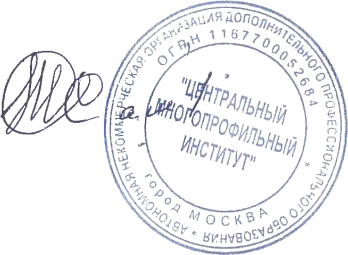 «25» марта 2021Учебный планПовышение квалификации Бизнес-планирование Цель: повышение профессионального уровня; получение представления об организации предпринимательской деятельности, содержании и методике разработки бизнес-планов, ознакомление с основными понятиями, принципами, методологией планирования и анализа бизнеса.Категория слушателей: Лица, имеющие высшее или среднее профессиональное образование, планирующие работать в сфере малого и среднего бизнеса, индивидуальные предприниматели.Срок обучения: 72 часовФорма обучения: заочная, с применением электронного обучения дистанционных образовательных технологийп/пНаименование темыВсего часовВ том числеВ том числеФорма контроляп/пНаименование темыВсего часовЛекцииПрактика/семинарФорма контроляТеоретические основы организации бизнес-процессов422Тест -Планирование как инструмент управления бизнесом. 422Тест Понятие и цели бизнес-планирования. 422Тест Стандарты бизнес-планирования642Тест Зарубежный и отечественный опыт поддержки малого и среднего предпринимательства422Тест Структура и содержание разделов бизнес-плана642Тест Описание бизнеса .642Тест Анализ рынка642Тест План маркетинга.642Тест План производства.422Тест Организационный план.422Тест Финансовый план642Тест Экономическая и финансовая оценка эффективности деятельности предприятия (проекта)642Тест 112Риски проекта, их минимизация и правовое обеспечение642Тест Итоговая аттестация2ИТОГОИТОГО7244282